Ymweld â Rhith-fydoedd: GweithgareddDr Helen Miles, Cyfrifiadureg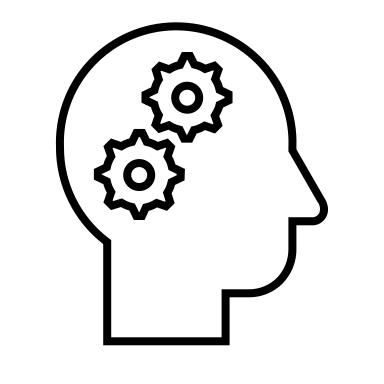 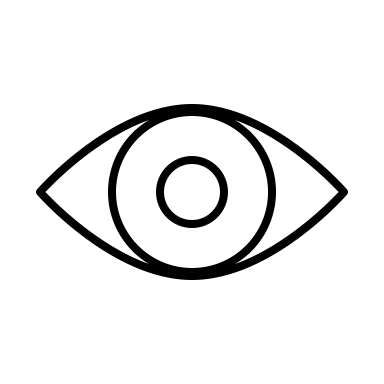 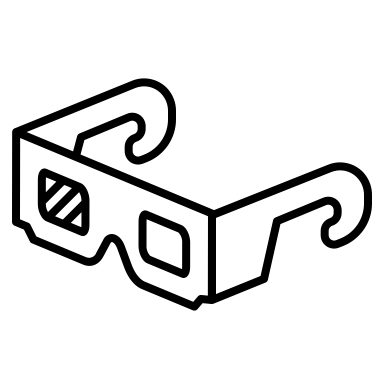 Yn y fideo gwelsoch rai o'r ffyrdd y gall ein llygaid weithio allan pellteroedd, yr oeddent i gyd yn ddulliau 'monocwlaidd', sy'n golygu mai dim ond un llygad y maent yn ei ddefnyddio. Gyda dau lygad yn gweithio gyda'n gilydd mae gennym ddull arall: ‘Binocular Disparity’, sy'n golygu y gallwch ddefnyddio'r  pellter bach rhwng eich llygaid  i'ch helpu i weithio allan pellteroedd.Dyma weithgaredd byr i weld sut mae hyn yn gweithio: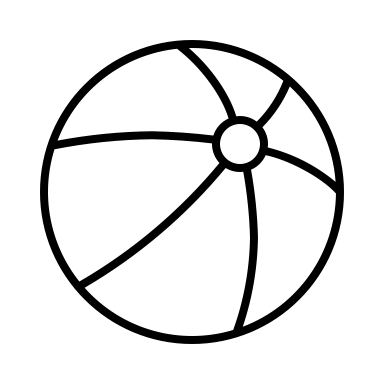 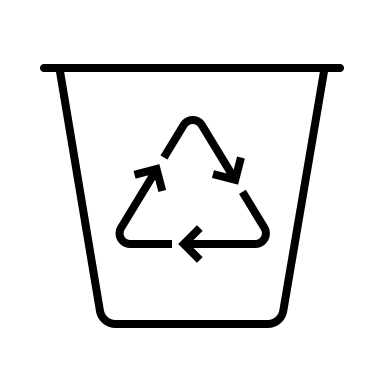 Cam 1: Dewch o hyd i bêl fach a bwced a mynd i rywle mae gennych ddigon o le i daflu'r bêl yn ddiogel.Cam 1: Dewch o hyd i bêl fach a bwced a mynd i rywle mae gennych ddigon o le i daflu'r bêl yn ddiogel.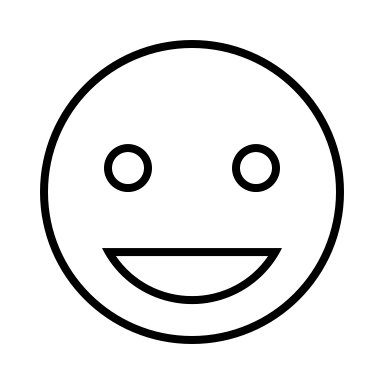 Cam 2: Rhowch y bwced ar y llawr a sefyll tua metr i ffwrdd oddi arno.Cam 2: Rhowch y bwced ar y llawr a sefyll tua metr i ffwrdd oddi arno.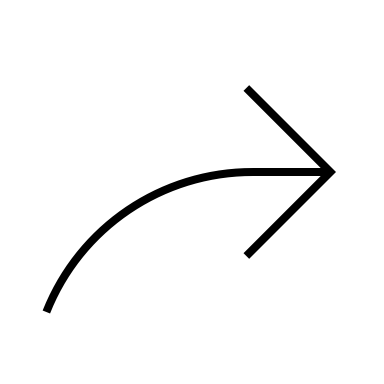 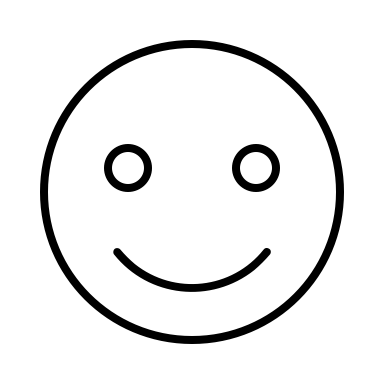 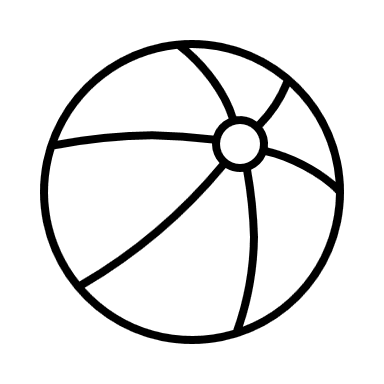 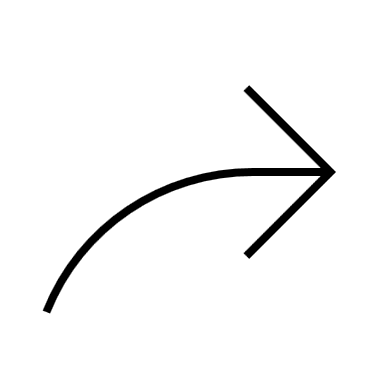 Cam 3: Gyda ddau lygad ar agor, taflwch y bêl i mewn i'r bwced – ni ddylai fod yn rhy anodd i'w wneud.Cam 3: Gyda ddau lygad ar agor, taflwch y bêl i mewn i'r bwced – ni ddylai fod yn rhy anodd i'w wneud.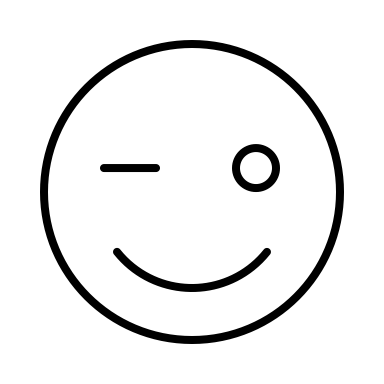 Cam 4: Nawr symudwch cwpl o camau yn ôl neu i’r ochr a chau un llygad, yna ceisiwch daflu'r bêl eto. Cam 4: Nawr symudwch cwpl o camau yn ôl neu i’r ochr a chau un llygad, yna ceisiwch daflu'r bêl eto. Cam 5: Symudwch ychydig o gamau eto a newid llygaid, yna ceisiwch daflu'r bêl eto. Oedd hi'n haws gydag un llygad na'r llall?Cam 5: Symudwch ychydig o gamau eto a newid llygaid, yna ceisiwch daflu'r bêl eto. Oedd hi'n haws gydag un llygad na'r llall?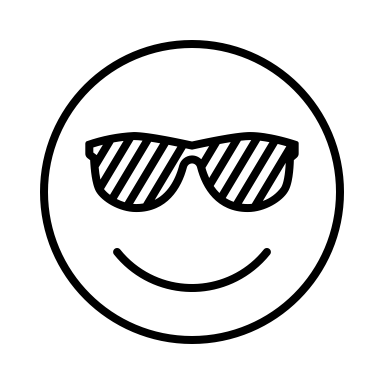 Beth sy'n digwydd os byddwch yn cau'r ddau lygad, neu'n eu gorchuddio fel na allwch weld? Ydych chi'n meddwl y gallech chi ddal i gael y bêl i mewn i'r bwced? Beth sy'n digwydd os byddwch yn cau'r ddau lygad, neu'n eu gorchuddio fel na allwch weld? Ydych chi'n meddwl y gallech chi ddal i gael y bêl i mewn i'r bwced? 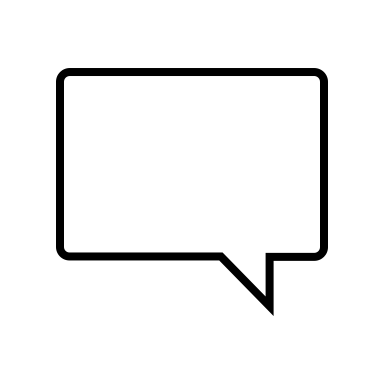 Gofynnwch i rywun symud y bwced – allwch chi ddweud pa mor bell i ffwrdd ydyw? Efallai y bydd hyn yn anodd iawn i chi ei wneud, hynny yw oherwydd ei fod yn defnyddio rhan wahanol o'ch ymennydd.Gofynnwch i rywun symud y bwced – allwch chi ddweud pa mor bell i ffwrdd ydyw? Efallai y bydd hyn yn anodd iawn i chi ei wneud, hynny yw oherwydd ei fod yn defnyddio rhan wahanol o'ch ymennydd.